L’évolution technologiqueObjectif : - Comprendre comment évoluent les objets techniques au cours du temps.Compétences :Décrire le fonctionnement d’objets techniques, leurs fonctions et leurs composants.Pratiquer une démarche d’investigation ; savoir observer, questionner.Formuler des conclusions. ?  Grand-mère qui vivait à Beirut nous a raconté que  pour visiter sa sœur à  Tripoli elle prenait 2 heures en voiture, alors que dans le temps elle aurait besoin d’une journée pour y arriver.Quel moyen de transport utilisait-elle ?Existe-t-il jusqu’à nos jours ?Comment s’est-il évolué ?       Hypothèses :_____________________________________________________________________________________________________________________________________________________________________________________________________________________________________________________________________________________________________________________________________________________________________________________________________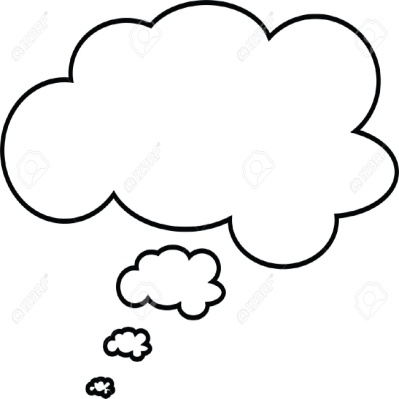  - Visionnement d’un film sur l’évolution technologique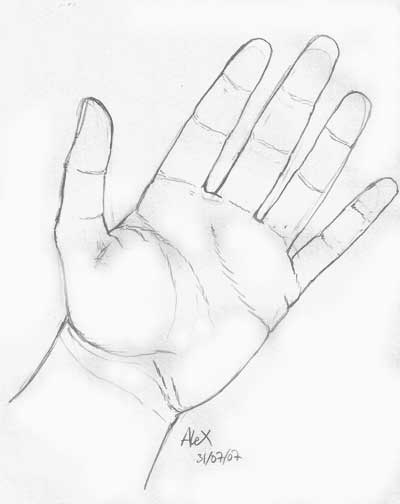 https://youtu.be/4gH1nm78BVM                 - À travers le livre p. 152-Mission 35.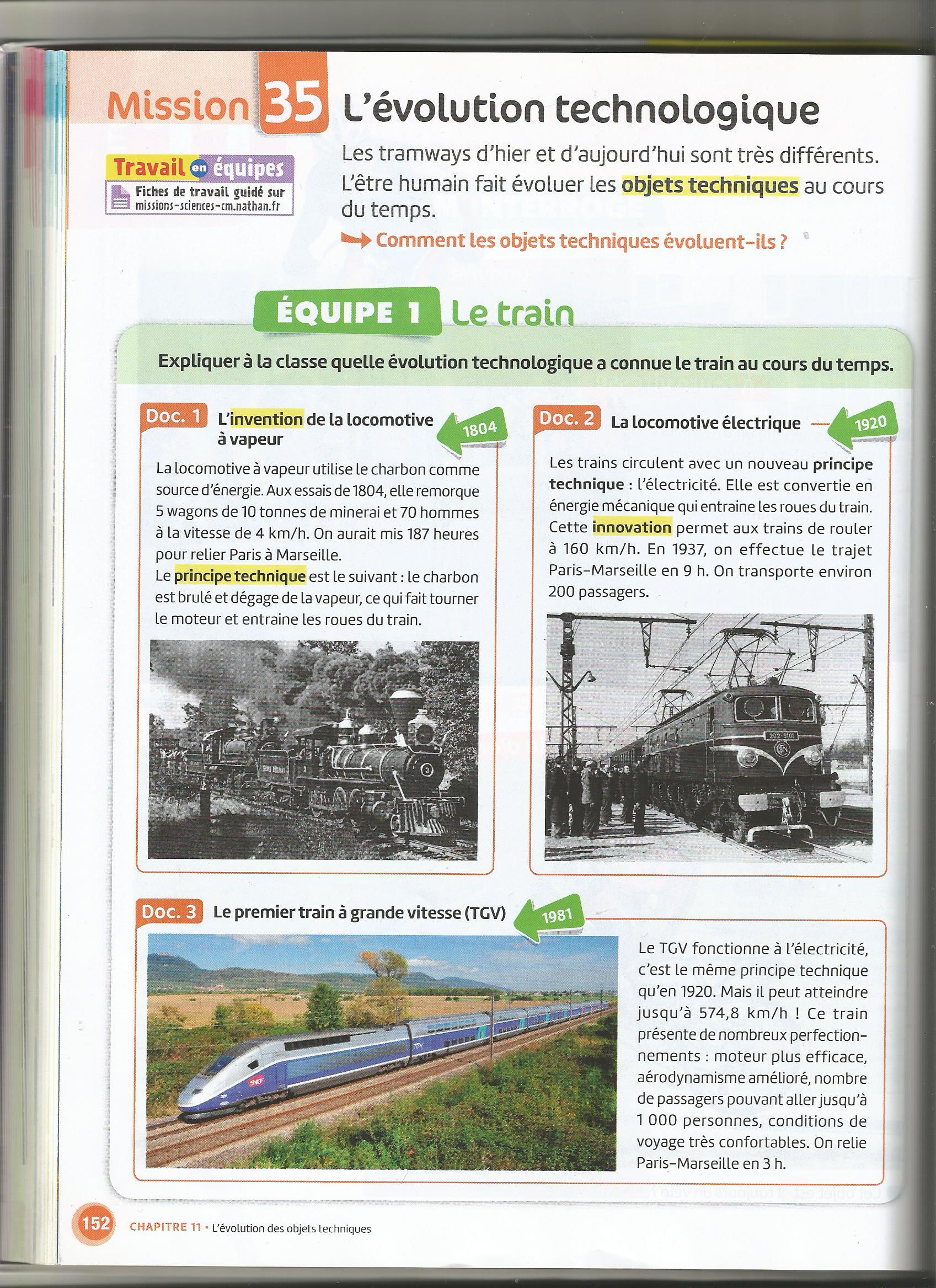   Lire attentivement les documents 1, 2, 3 puis répondre aux questions :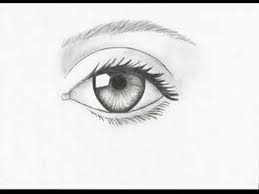 Doc. 1 -Le train.1. Quand la locomotive à vapeur a-t-elle été inventée ?…………………………………………………………………………………………………………………2. Quelle source d’énergie utilise-t-elle ?…………………………………………………………………………………………………………………3. Avec tes mots, explique ce qu’est une invention.…………………………………………………………………………………………………………………………………………………………………………………………………………………………………………………………………………………………………………………………………………………........4. À quelle vitesse la locomotive à vapeur circule-t-elle ?…………………………………………………………………………………………………………………5. Combien de passagers la locomotive à vapeur pouvait-elle transporter ?…………………………………………………………………………………………………………………6. Avec tes mots, explique ce qu’est un principe technique et explique celui de la locomotive à vapeur.…………………………………………………………………………………………………………………………………………………………………………………………………………………………………………………………………………………………………………………………………………………………………………………………………………………………………………………………………………Doc. 2 - La locomotive électrique.                                                 7. Quand la locomotive électrique a-t-elle été inventée ?…………………………………………………………………………………………………………………8. Quelle source d’énergie utilise-t-elle ?…………………………………………………………………………………………………………………9. Avec tes mots, explique ce qu’est une innovation.……………………………………………………………………………………………………………………………………………………………………………………………………………………………………………………………………………………………………………………………………………10. À quelle vitesse la locomotive électrique circule-t-elle ?…………………………………………………………………………………………………………………..11. Combien de passagers la locomotive électrique pouvait-elle transporter ?…………………………………………………………………………………………………………………12. Quel est le principe technique de la locomotive électrique ?……………………………………………………………………………………………………………………………………………………………………………………………………………………………………Doc. 3 –Le TGV.13. Quand le TGV a-t-il été inventé ?…………………………………………………………………………………………………………………14. Quelle source d’énergie utilise-t-il ?………………………………………………………………………………………………………………….15. Quel est le record de vitesse du TGV ?…………………………………………………………………………………………………………………16. Combien de passagers le TGV peut-il transporter ?…………………………………………………………………………………………………………………17. Quel est le principe technique du TGV ?……………………………………………………………………………………………………………………………………………………………………………………………………………………………………18. Si tu devais voyager en train, lequel choisirais-tu ? Pourquoi ?…………………………………………………………………………………………………………………………………………………………………………………………………………………………………………………………………………………………………………………………………………………………………………………………………………………………………………………………………………Collège des Dominicaines de notre Dame de la Délivrande – Araya-Classe :   CM1                                                                Avril 2020 – 1ère semaineNom : ________________________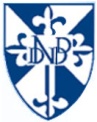 